CURRICULUM VITAE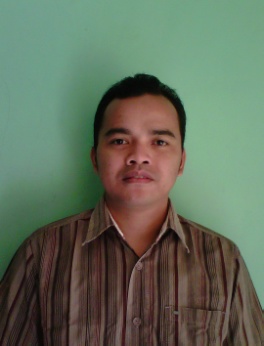 Endang Syarif HidayatullohJl.Manisi,Gg.Jati II no.49 RT 02 RW 06, Cibiru, BandungHp      : 0812 9779 1291, 0812 9779 1292 Email : endang_hidayat27@yahoo.comDATA PRIBADITempat, Tanggal Lahir   : Singaparna, 19 Mei 1982Jenis Kelamin                  : Laki-lakiAgama                             : IslamStatus Pernikahan            : MenikahLATAR BELAKANG PENDIDIKAN1998 – 2001                     : SMKN 6 BANDUNG Jurusan Tekhnik Mesin Produksi1995 – 1998                     : SMPN 33 BANDUNG1989 – 1995                     : SDN DWIKORA III BANDUNGPENGALAMAN KERJA2011 – 2013                     : CHECKER, PT. CIPAGANTI CITRA GRAHAMelakukan audit/pengawasan di lapangan. Mengecek kesesuaian jumlah penumpang dan paket yang dibawa   oleh unit travel cipaganti secara aktual di lapangan.2004 – 2007                     : OPERATOR PRODUKSI , PT. OTICS INDONESIA, BEKASIMembuat spare part otomotif khususnya untuk spare part mobil.2001 – 2003                     : FOREMAN PRODUKSI , PT. NT. PISTONRING INDONESIA, KARAWANGMelakukan pengawasan terhadap proses produksi di lapangan, serta membuat jadwal dan laporan produksi sesuai dengan target yang ditetapkan.KURSUS/PELATIHAN2001                                 : 5-S Sistem Jepang, MTA.Baliridi2006                                 : QCC (Quality Control Circle), PT. Otics Indonesia2010                                 : Wirausaha , PKPU BandungKETERAMPILANKomputer                         : MS.Office, Photoshop, Aplikasi Internet dan website (blogspot, wordpress)Bahasa                              : Inggris (pasif)